                        STAGE FOOT/MULTISPORTS15€ LA JOURNEE OU 75€ LA SEMAINEREPAS ET GOUTER COMPRIS DEDANSNom : 							           Prénom :			                                                             Date de naissance : 			                                   Adresse : 							          Téléphone :						                      Mail :							          Observation particulières : 			                                 Jours choisis (cocher les jours choisis) :			         Lundi 10/07 □ Mardi 11/07 □ Mercredi 12/07 □		        Jeudi 13/07 □ Lundi 17/07□	  Mardi 18/07 □Mercredi 19/07 □ Jeudi 20/07 □ vendredi 21/07 □  Lundi 24/07 □ Mardi 25/07  □ Mercredi 26/07 □Jeudi 27/07 □ Vendredi 28/07 □            Personnes à contacter en cas de besoin :                              Nom  Prénom :						         Portable :					         Pour tous renseignements appeler sandra perrin							          06.63.83.19.03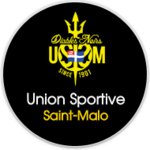 Autorisation parentaleJe soussigné Mr ou Mme………………………. Autorise mon fils, ma fille……………………………. née le …………..…………..à participer au stage de football/multi-sports organisé par le club de football de l'USSM ………… sur le complexe sportif de Marville du.....................au....................Juillet.                               de …..h  à …..h.Fait à ……………………………Le ……………………………….                                                                                            Signature du responsable légalEn cas d'accident : Nom et numéro de votre assurance :…................................................................................................................Numéro de sécurité sociale de l’enfant:…………………………………………………………………………….Groupe Sanguin :……………………………………………………………………………..Numéros de téléphone où joindre le responsable légal pendant le stage :……………………………………………………………………………..Pour toutes personnes pas licenciées au club merci de fournir une attestation d’assurance et un certificat médical de moins de 3 mois.Autorisation de droit d’imageJe soussigné Mr ou Mme …………………………………(accepte // n’accepte pas)*Que mon fils, ma fille ………………………. soit photographié pendant le déroulement du stage et que cette photo puisse être utilisée pour un article de presse.Fait à ……………………………Le ……………………………….                                                                                            Signature du responsable légal…...............................................................................................................................................Autorisation parentaleen cas d'intervention chirurgicale urgenteJe soussigné(e) …............................................................................................................Représentant légal de l'enfant mineur.........................................................................- déclare autoriser les dirigeants de l'USSM à prendre, en cas de maladie ou d'accident, toutes les mesures d'urgence prescrites par le médecin, y compris l'hospitalisation.- déclare signaler les contres indications éventuelles et problèmes médicaux suivants :…..........................................................................................................................Médecin traitant :Nom : ….........................Prénom :............................n°tel :...............................                                                                                      Signature :